Argentinsk Tango Argentinsk tango är en musikgenre och en pardans från tidigt 1900-tal, som har sitt ursprung i Buenos Aires immigrantkvarter. Den variationsrika musiken ger utrymme för att uttrycka både glädje, lekfullhet, retsamhet, sensualism, dramatik och melankoli. Ibland beskrivs tangon som ”livet på 3 minuter”.I centrum av tangon står verkligen många känslor, och man märker snart att tangon skiljer sig en hel del från andra pardanser. Som all dans kräver argentinsk tango visserligen både teknik, känsla och samspel, men till skillnad från många andra pardanser är bestämda turer och steg inte så framträdande. Här lär man sig istället ett antal rörelser och att tydligt föra och följa dessa. Rörelserna kan sedan improviseras utifrån musiken, stämningen, det som partnern gör och hur de andra dansparen rör sig över golvet. Den argentinska tangon har inte mycket gemensamt med den tangon som ingår som en standarddans i tiodans (eller ballroom dance). Ballroom tangon är stel, passionerad och följer givna turer. Argentinsk tango är mjuk, sensuell och bygger på improvisation. Ballroom tango är i huvudsak en tävlingsdans, medan Argentinsk tango är en socialdans som dansas över hela världen.
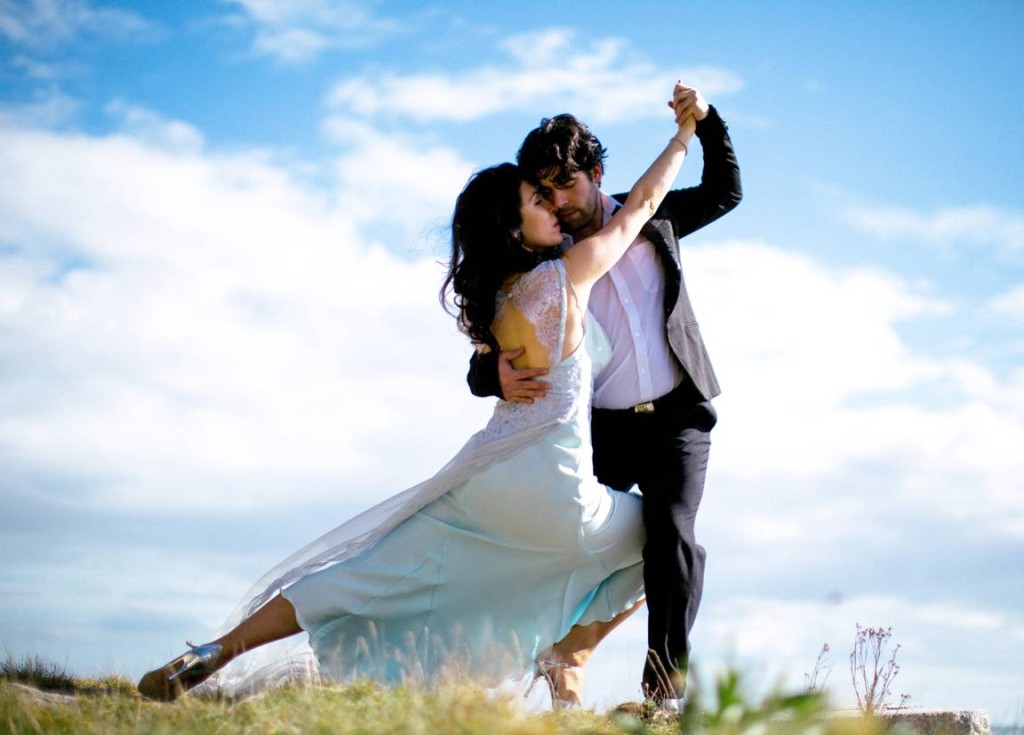 
Läs mer om Argentinsk Tango här: http://www.dansatango.se/